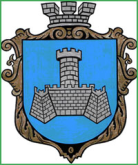 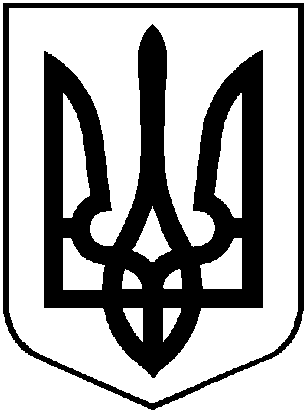 УКРАЇНАХМІЛЬНИЦЬКА МІСЬКА РАДАВІННИЦЬКОЇ ОБЛАСТІВиконавчий комітетР І Ш Е Н Н ЯВід  ___________ 2022 р.                                                          			 		 № _____                 м.Хмільник   										                                                                                                                                 Про затвердження Договору на виконання робітУ зв’язку із необхідністю проведення оплати виконаних робіт з поточної (технічної) інвентаризації будівлі гаражів (комплекс), які розташовані за адресою: 2 провулок Пушкіна, 8 А, м.Хмільник, Вінницької області, з метою виконання договірних зобов’язань, які виникли між виконавчим комітетом Хмільницької міської ради та Агропромисловим науково-виробничим підприємством «Візит», враховуючи постанову Кабінету Міністрів України від 11.03.2022р. №252 «Деякі питання формування та виконання місцевих бюджетів у період воєнного стану», керуючись ст.59 Закону України «Про місцеве самоврядування в Україні» виконавчий комітет Хмільницької міської ради В И Р І Ш И В :Затвердити проект Договору на виконання робіт (додається).Уповноважити представника виконавчого комітету Хмільницької міської ради – заступника міського голови з питань діяльності виконавчих органів міської ради Сергія  РЕДЧИКА на підписання Договору на виконання робіт.Відділу бухгалтерського обліку міської ради (Світлані ЄРОШЕНКО) забезпечити оплату послуг згідно договору в межах наявних кошторисних призначень.Контроль за виконанням цього рішення покласти на заступника міського голови з питань діяльності виконавчих органів міської ради Андрія СТАШКА.Секретар  міської ради 	             			Павло КРЕПКИЙ